Новогусарівська гімназія Балаклійської міської ради Харківської областіСценарій виховного заходуМужність і біль Чорнобиля 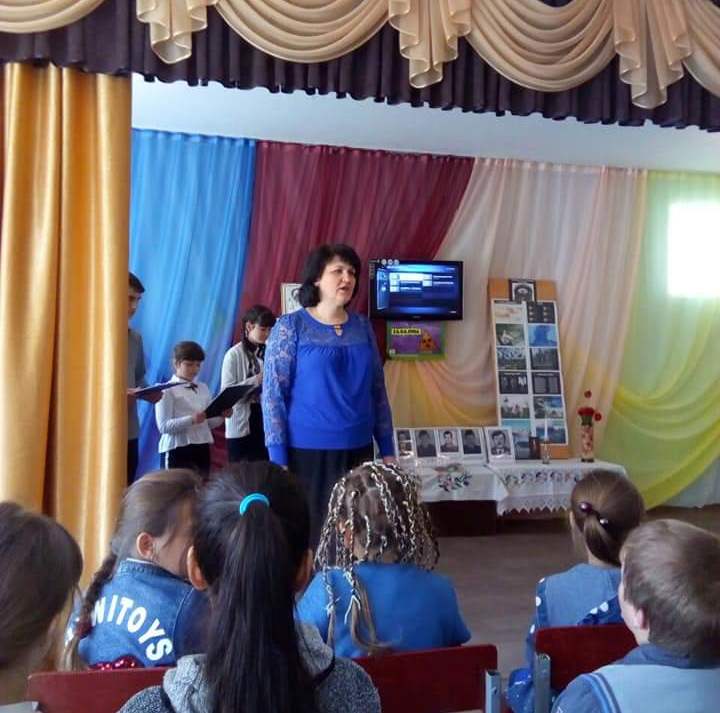 Підготувала Андрєєва Любов Юріївна,                                                                                          вчитель  української мови і літератури  Мета : поглибити знання учнів  про аварію  на Чорнобильській АЕС, висвітлити матеріал про її причини, трагедію людей, ліквідацію наслідків ; сприяти усвідомленню масштабів трагедії; поглиблювати почуття патріотизму, гордості за ліквідаторів;  прагнення зберігати історичну пам'ять,вміння співпереживати; давати власну оцінку подіям, вчинкам; виховувати прагнення бути корисним Батьківщині, дбати про навколишній світ.Обладнання: стенди з матеріалами про  трагедію На Чорнобильській АЕС, фотографїї 6-ти пожежників – ліквідаторів аварії, свічка на столі, книги В. Яворів-ського «Марія з полином у кінці столітя», І.Драча «Чорнобильська мадонна», Г.Ковтун «Я писатиму тобі щодня»;  початок відео «Чорнобиль. Як це було…» (You Tube. Богдан МБВ 17.04.2013) , відео «Чорнобильська катастрофа: історія про трагедію, яка назавжди закарбувалася» (You Tube. 24 канал, 26.04.2019 р.), відеоролик з піснею «Для кого» (You Tube. Xenia Tum. 08.04.2016), презентація «Наші земляки – учасники ліквідації аварії на Чорнобильській АЕС». Перебіг заходу Початок відео «Чорнобиль. Як це було» на екрані.Учитель.	26 квітня – День пам’яті   Чорнобильської трагедії.  Ця подія висвітлила біль і подвиг, безсилля і мужність, трагедію і героїзм нашого народу у боротьбі з атомом, що вийшов з-під контролю. Наш захід – вшанування  пам’яті про загиблих від смертоносної радіації, це урок-застереження молодому поколінню, це данина глибокої поваги до ліквідаторів аварії на атомній електростанції. Привітаймо ж наших гостей – Борисенка Леоніда Івановича, Савченка Михайла Савелійовича, Пономаренка Олексія Єгоровича,  які з гідністю виконали свій громадянський обов’язок і ціною власного здоров’я захистили рідну землю  від атомної небезпеки .Птахи складають гімн весні, Всміхаються до сонця квіти, А пам'ять лине в моторошні дні, Гудуть жорстокі дзвони квітня. 1-ий ведучий. Чорнобиль – це назва невеличкого районного центру, що знаходиться в 130 км від Києва. Весною це місто потопало у свіжій зелені, вишневому та яблуневому цвіті. Чудовими краєвидами, врожайними садами, прекрасними місцями відпочинку, багатими лісами славилася ця земля. І здавалося, що напрочуд гармонійно і нерозривно зжилися тут краса поліської природи і сховані у бетон 4 блоки  Чорнобильської атомної електростанції.2-ий ведучий. Ту  весняну  ніч з 25 на 26 квітня 1986 року на берегах Прип’яті люди ніколи не забудуть. Вона була тихою, теплою і такою  лагідною! І ніщо  не віщувало  біди. 3-ий ведучий. Проте  саме в ту ніч о 1-й годині 23 хвилини 40 секунд  над четвертим реактором Чорнобильської АЕС несподівано розірвало нічну темряву велетенське полум’я. Розпочалася пожежа…1-ий ведучий. Ніхто тоді й гадки не мав, що те сяйво смертельно небезпечне. Мирна щаслива весна перестала існувати для українського народу... (Відео. «Чорнобильська катастрофа: історія про  трагедію».)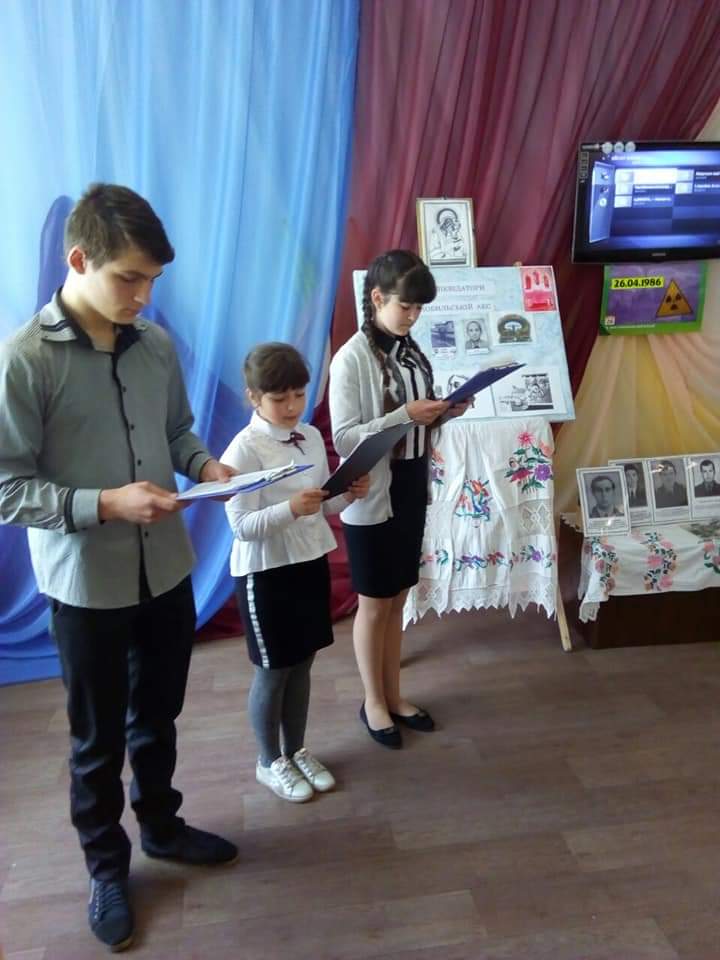 2-й ведучий.Чорнобильська катастрофа… Вона вразила весь світ. Приголомшила людей страшним розмахом невідомої раніше біди, трагічні наслідки якої відчуватиме ще не одне покоління. Біда розчинилася в духмяному повітрі, у біло-рожевому цвітінні яблунь та абрикос, у воді сільських криниць, у всій красі. Хіба тільки в ній? Вона розчинилась у людях.3-й ведучий.  Чорнобиля гіркий полинНа серце ліг незримо й тяжко,І лине над землею дзвінІз тихим стогоном протяжно.То дзвонять дзвони не Хатині,Де слід лишила свій війна,Це стогнуть землі України,Де мирний атом не мина.1-й ведучий. Він впав смертельною росоюНа рай дібров, на зелень трав,Своєю чорною косоюПровів по розмаїттю барв.                   І попелом покрились села,І згинуло усе живе.Пропали усмішки веселі,Замовкло птаство лісове…2-ий ведучий.  В результаті аварії стався величезний викид радіоактивних ізотопів з активної зони реактора, які радіоактивною хмарою перенеслись на великі відстані.3-ий ведучий. Йод – 131, цезій – 134, 137, стронцій – 90, плутоній – 239, плутоній – 240. Весь цей радіоактивний дощ розлетівся і висіявся на територіях України, Білорусії, Росії. Радіоактивного забруднення зазнало майже 50 відсотків території України. 1-й ведучий. Луг уже не тішить зелен-рутою,В поле й гай заходити не можна.Кожна квітка дихає отрутою,Стронцієм налита квітка кожна.2-ий ведучий. Аварія на Чорнобильській АЕС, полум’я бурхливої ночі висвітлило кожного, хто там працював і хто там жив, хто був поруч з бідою у ту трагічну хвилину. Це люди з великої літери. 3-й учень. Звичайна ніч. Звичайне чергування.Крізь темряву до ранку –лише крок.Не знав ніхто, що то для них востаннє,Що потім буде виклик, той дзвінок,Той голос в трубці весь тремтів від жаху,Щось про пожежу злякано кричав,Що стався вибух, щонемає даху,І швидше їх приїхати благав.Про радіацію ніхто не думав доти,(Хоча для них не буде вороття!),Така вже справа –рятувать життя.1-й ведучий. Першими до палаючого четвертого реактора через кілька секунд по тривозі прибули пожежники караулу охорони станції на чолі із 23-річним начальником варти лейтенантом Володимиром Правиком. Із усіх можливих рішень Правик вибрав найправильніше - направив свій загін на дах машинного залу, адже тут знаходилися всі турбіни, через нього йшли численні кабелі
високовольтної лінії, які від вогню могли перетворитись у бікфордів шнур. Одну годину 20 хвилин Правик перебував серед смертельних променів радіації. Променева хвороба відібрала його життя, осиротивши  донечку, якій на момент аварії було всього 2 тижні.2-й ведучий. Через декілька хвилин із міста Прип'ять зі своєю групою прибув теж 23-річний лейтенант Віктор Кібенок.  Пожежники гасили вогонь зсередини станції. Розпечена маса заливала чоботи, обпалювала ноги. Важко було пересуватися, але бійці крок за кроком відвойовували у вогню площу.  Через два тижні після аварії відважний офіцер помер у Московській лікарні, так і не побачивши народженого вже після трагедії молодою дружиною синочка. 3-й ведучий. У ніч на 26 квітня Валерій Ходемчук був на зміні. Він загинув у перші хвилини аварії під уламками четвертого енергоблоку ЧАЕС. «Саркофаг» став для нього вічним пристанищем. Так і не дочекалися Валерія його рідні.1-й ведучий. За ним незабаром помер його друг Володимир Шашенюк, що  теж перебував на посту. Коли його, опаленого та опроміненого, виносили на руках пожежники, він, втрачаючи свідомість, прошепотів: «Там Валерій..»2-й ведучий. Начальник пожежної частини майор Леонід Телятников перебував на той час у відпустці. Та, дізнавшись про пожежу, він негайно помчав до товаришів. Ніколи в житті, скаже він потім, не було дороги більш тривалої й важкої, ніж ця — завдовжки у хвилини... А вогонь на місці аварії все лютував, не затихав. Майор піднявся на дах машинного залу, який тріскотів у полум’ї. Навколо разом з вогнем клубочився їдкий дим, киплячий бітум пропалював черевики і в'їдався у шкіру.До п'ятої години ранку пожежа була ліквідована. 3-й ведучий. Вони ринули у вируюче полум’я – у смертельну радіацію не за наказом командира, а за законом совісті, рятувати станцію і людей, не думаючи про себе. Відвага – це невід’ємна професійна риса пожежного.1-й ведучий. Коли зловісна блискавицяСторуко в серце уп’ялась,І обпалила ваші лиця,І в танку дикому зайшлась;Коли вже хмари спопелілиУ знавіснілому вогні, –Ви ж смерть приборкати зумілиНа тім, останнім рубежі.Не віддали їй на поталуСвітанків наших ніжний щем.Ви, як один, супроти стали,Пекельним всипані дощем.У тій жорстокій вереміїВи до кінця тримали бій...І пронесли свої надії,Пройшовши шлях останній свій.2-ий ведучий. 28 чоловік двох караулів затулили собою не тільки станцію, а й Європу. 6 чоловік загинули майже відразу. Запам’ятаймо їхні імена. На все життя запам’ятаймо: Герой Радянського Союзу лейтенант Володимир Правик, Герой Радянського Союзу лейтенант Віктор Кибенок, сержант Микола Ващук, старший сержант Василь Ігнатенко, старший сержант Микола Титенок, сержант Володимир Тишура.      Від радіоактивного опромінення в перші дні після катастрофи померло кілька десятків людей.    Уже з перших годин, тижнів тисячі наших співвітчизників, не вагаючись, стали до боротьби з грізним і невидимим ворогом: щоденно несли небезпечні вахти біля розпеченого реактора, рятували життя потерпілих, очищали від радіації поля, сади й житло... Завдяки мужності та звитязі ліквідаторів, представників різних професій, вдалося  приборкати смертоносну стихію, зменшити фатальні наслідки пожежі і радіаційного викиду. Не шкодуючи здоров’я і життя, наражаючись на смертельну небезпеку, зі страшним лихом боролися 600 тисяч ліквідаторів, з них – 350 тис. українців. 3-й ведучий. Мужність, високу відповідальність, патріотизм при ліквідації наслідків Чорнобильської катастрофи      виявили і 10 жителів нашого села:Низький уклін і наша щира вдячністьБорисенку Леоніду Івановичу, Пономаренку Олексію Єгоровичу, Савченку Михайлу Савелійовичу,    за те, що врятували світ від смертельної небезпеки.( Перегляд презентації «Наші земляки – учасники ліквідації на Чорнобильській АЕС»).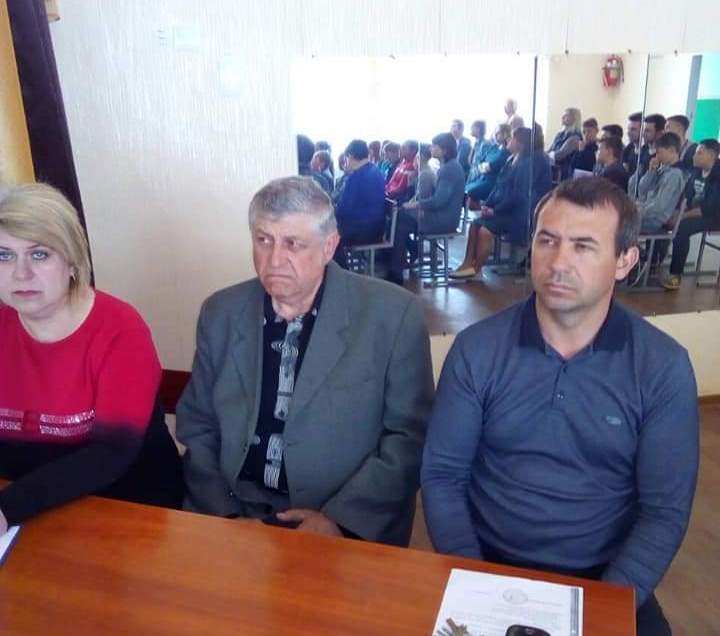 1-й ведучий.  Доземно схиляємо голови перед  пам`яттю  тисяч ліквідаторів, які  передчасно відійшли у вічність від радіаційного смерчу, які ціною власного життя оплатили шанс на життя мільйонів. Серед них  - наші односельці:Білоус Володимир Андрійович, Донний Микола Опанасович, Ніколенко Михайло Микитович,Окомельченко Михайло Дмитрович, Стойка Сергій Павлович,Коншин  Микола Володимирович,Фурсал Іван Володимирович.Вшануймо пам’ять про них хвилиною мовчання. (Хвилина мовчання)2-ий ведучий.  Країна ще довго  не знала про масштаби аварії. Довгі тривожні дні, правда, придушена муром мовчання. Ще скільки часу буде потрібно, щоб реально осмислити те, що трапилося.3-й ведучий.Скрадлива чутка поповзла селом,Із хати в хату, наче тінь зловісна. «Біда в Чорнобилі…четвертий блок…Рятуймось… Завтра може бути пізно…»Та радіо мовчить. Газети поніміли.По телевізору – концерти та кіно.А ми по воду до криниць ходили, Дітей поїли теплим молоком.Город садили. Босими ногамиЗбивали роси з ніжної трави. Про радіацію не знали й не гадали, І страх у душах ще не оселивсь.Чому ж було так важко на душі,Немов щось світле вмре і не воскресне?… Літак, що в небі креслив віражі, Немов зумисне – сонце перекреслив!1-ий ведучий. Ніяких сигналів про небезпеку, ніяких звісток про евакуацію. Лише згодом, 27 квітня о 14.00 почали вивозити населення з міста Прип’ять. Ніхто не думав тоді, що назавжди покидає рідну домівку.  Протягом 2,5 годин евакуйовано 47 тисяч чоловік.2 травня . У зв’язку з погіршенням радіаційної ситуації з 18-ї години почалася евакуація населення сіл 10-кілометрової зони (10 тисяч людей). Перше офіційне повідомлення було зроблене на телебаченні лише 28 квітня під тиском обставин та міжнародної спільноти (у зв'язку з повідомленнями зі Швеції), але і воно містило дуже мало інформації про те, що сталося, і створювалося враження, що будь-яка загроза локалізована, хоча це було не так.2-ий ведучий.    У той час, коли всі іноземні засоби масової інформації говорили про загрозу для життя людей, у Києві та інших містах України й Білорусі проводилися демонстрації і гуляння,  присвячені Дню міжнародної солідарності трудящих. 3-ій ведучий. У 1986 році виселено з Чорнобильської зони 91 тисячу мешканців із 76 населених пунктів. Ще протягом 10 років продовжувалося виселення. До 1996 року переселено 160 тисяч осіб. Більше 2 тисяч населених пунктів мають на сьогодні статус постраждалих.1-ий ведучий. Коли вчені оцінили масштаби катастрофи, то дійшли висновку, що потрібно виселяти усіх із найбільш небезпечної зони – 30 км навколо станції.Стоїть сльоза. Тривожна і терплячаПитає строго кожного: куди?Куди ідеш, минаючи пороги?Могили предків кидаєш чому?Ідуть, бо мусять. Мирна  перемогаПереросла у атомну чуму!2-ий ведучий. Як боляче дивитись на землю, на якій не можна жити!?По якій не можна навіть ходити?! А ще тяжче було залишити рідну хату.3-й ведучий.Згорьована, старенька сива жінка, Яка прорвалась крізь усі постиСтояла при дротах колючих й так просила: «Синку,солдатику, до хати допусти!Я тільки гляну в хату, тільки стануНа той поріг, що вистругав мій брат!» Але на неї, наче із туману, Крізь сині сльози наплива солдат.Він сам би радий в дім її пустити,Але шепоче тужно: «Потерпіть…»І плаче жінка : «Що робити?Чи їхать звідси? А чи тут здубіть?..»А над селом радіаційні щоглиІ зумери тривожні  в ніч летять.А в класах приголомшеної школиНе діти - лише воїни сидять. 1-ий ведучий.Латка лісу, вигоріла, бура,Мертве листя, висохла трава.         А навколо грає зелень буйна,         Дивом уціліла і жива.         Чути птиць із непроглядних нетрів,         Світить сонце з голубих небес.         Грізна зона. Тридцять кілометрів         З центром на Чорнобильській АЕС.2-ий ведучий.  На квітучий українській землі з’явились пусті міста і села, мертвий ліс, в який не можна ходити, сади з яблуками, насиченими радіоактивною отрутою, вода, яку не можна пити, і навіть повітря, яким дихаємо, стало ворогом.3-ій ведучий. Забруднення не обмежилось 30-кілометровою зоною. Було виявлено підвищений вміст цезія-137 в лишайнику  і м’ясі оленів в арктичних областях Росії, Норвегії, Фінляндії й Швецї.1-ий ведучий. Чорнобильське лихо…Радіація…Радіонукліди…Аномальні явища…Хвороби дітей… Скільки тривоги внесли ці слова в наше життя!                   Летить під небом журавлиний клин –Посланець із минулого століття.Де взявся він серед димів і сміття,Мов сирота, у просині один?Старий вожак минає наш масивІ повертає в бік Пущі-Водиці…Невже не знає бідолашна птиця,Що там реактор трави оросив?І ми злітаєм, мовби журавлі,Хоч вже давно відбилися від клину,Безсилі врятувати Україну –Найкрасивішу часточку землі.2-ий ведучий. Вірш «Журавлі» написано дев’ятирічною (на той час) Вікторією Івченко. Через декілька днів після катастрофи ця юна поетеса загинула. Дівчинка не витримала сильної радіації і померла… А скільки ще життів забрав Чорнобиль?3-ій ведучий.          Наш біль, наш жаль, наша біда          Наша ти пам`ять вічна.          Земля покинута й не та –           Отруйна й незвична.          Отруйний дощ на чорний гай          Тепер це –зона смерті.          Колючий дріт, залізний щит          Богом полишена земля.          Сірий байдужий краєвид          Наш біль, наша біда!1-ий ведучий.  Чорнобиль... Мертва зона... Сьогодні такі слова гірким болем відлунюються у наших серцях. Заростають деревами, кущами, травою опромінені села. Вони порожні, мертві. Поступово руйнуються хати. Разом із ними руйнуються, зникають неповторні цінності поліської давнини.2-ий ведучий.Колись в далекому Поліссі
Жила уся моя сім’я.
Там, на сосновому узліссі,
Найперше слово мовив я.
Сьогодні селище далеке,
Вже мертвим стало і чужим.
І навіть стомлені лелеки.
Минають дідусевий дім.Вже котрий рік нудьгує хата,
Чекає нас з усіх доріг.
Невже ніколи світле свято
Не ступить на її поріг?3-ій ведучий. Зона відчуження – злочинна, мертва зона, яка охоплює 2712 кв. км . Для когось це, можливо, і «зона відчуження», а для нас це Батьківщина. Це відірваний від України і змордований край Батьківщини. Це  зона нашої національ-ної трагедії.Звучить пісня  (відеоролик «Для кого…»)1-ий ведучий. Минуло 35 років, а чорний день Чорнобильської трагедії продовжує хвилювати людей. Цей день  буде завжди об'єднувати всіх одним спогадом, однією печаллю, однією  надією. 2-ий ведучий. Б'ють тривожним набатом дзвони Чорнобиля... Вони нагадують: «Пам'ятайте! Хай ніколи не повториться подібна трагедія! Хай земля квітує навесні пишним буянням кольорів, хай співають пташки.  Хай кожен новий день сповнює ваші серця миром, спокоєм, одухотвореністю.
 3-ій ведучий. Пам'ятаймо! Ми прийшли на цю землю, щоб жити, працювати, розвиватися, творити. Але ніколи не забуваймо про те, що ми — невід’ємна частина матінки — природи. Без неї ми ніщо.  1-ий ведучий. Наша Земля жива, вона вимагає до себе кращого ставлення, ми повинні  навчитися жити  в гармонії з природою, не тільки споглядати її красу й користуватись її благами, але й дбати про її цілісність і непорушність.2-ий ведучий. О Мати Маріє, з високого неба Молитву прийми, що несемо до тебе, За тих діточок, що в недузі, хворобі, Що впало на них люте лихо Чорнобиль. 3-ій ведучий.Пречиста Діво, збережи цей світ,
А в ньому нашу рідну Україну. 
Сади і гори, ріки і моря, 
І пташинку, й звірину, й людину. 1-ий ведучий. Хай журавлі пролітають над селами  І гніздяться там назавжди.  Хай не повториться горе Чорнобиля –Лихо людської біди.
Учитель. Тож, шановні наші гості, хай доля дарує вам здоров'я, миру, успіхів, любові. Хай вітер розвіває усе зло, а сонце принесе тепло. Запрошуємо усіх сфотографуватись, а потім   вшанувати пам'ять померлих ліквідаторів аварії-наших односельців- покладанням квітів до їх могил.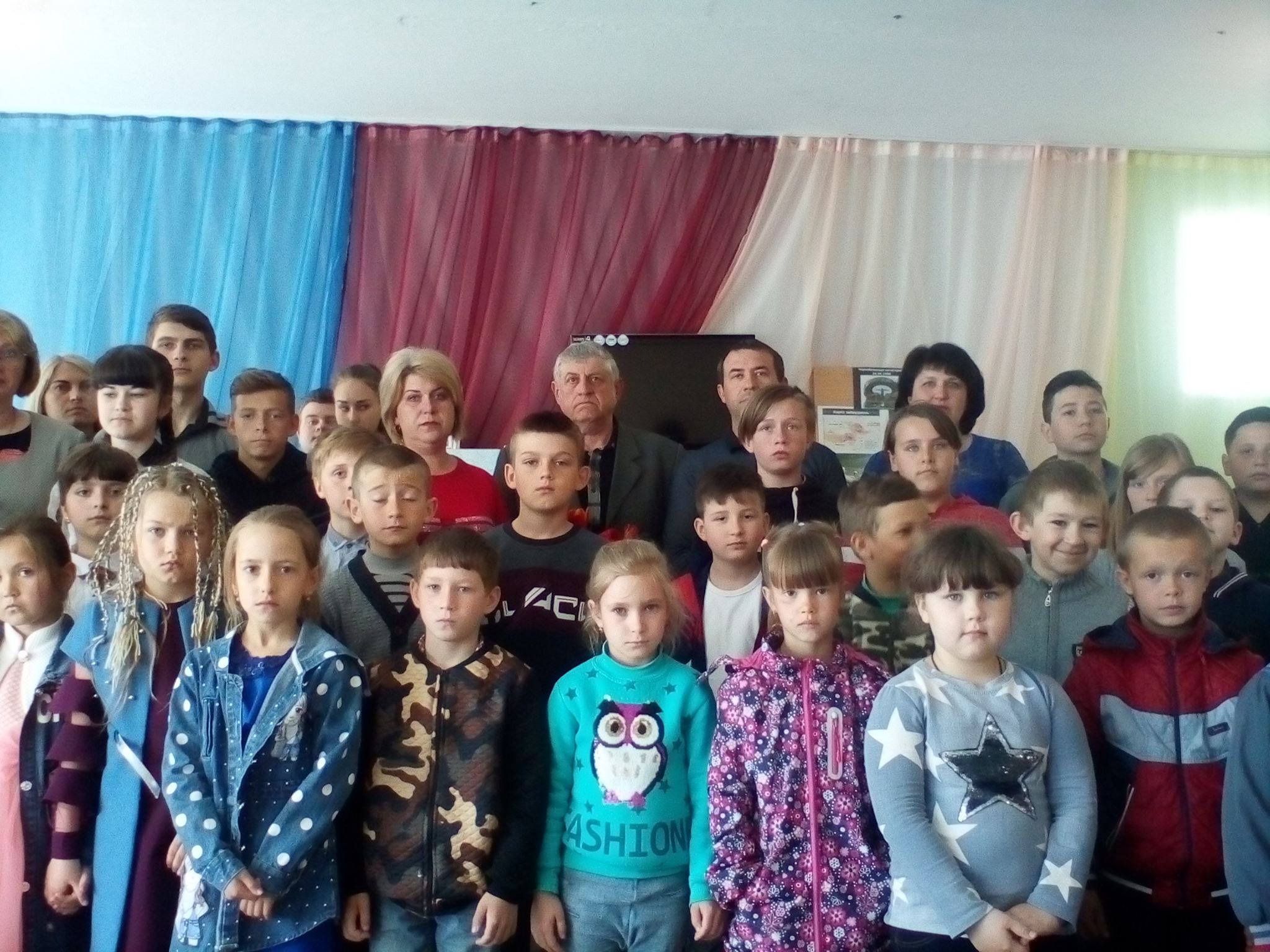 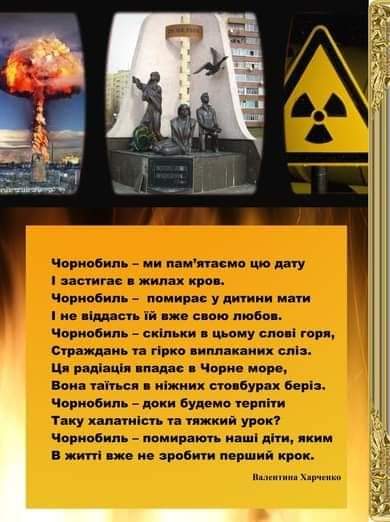 